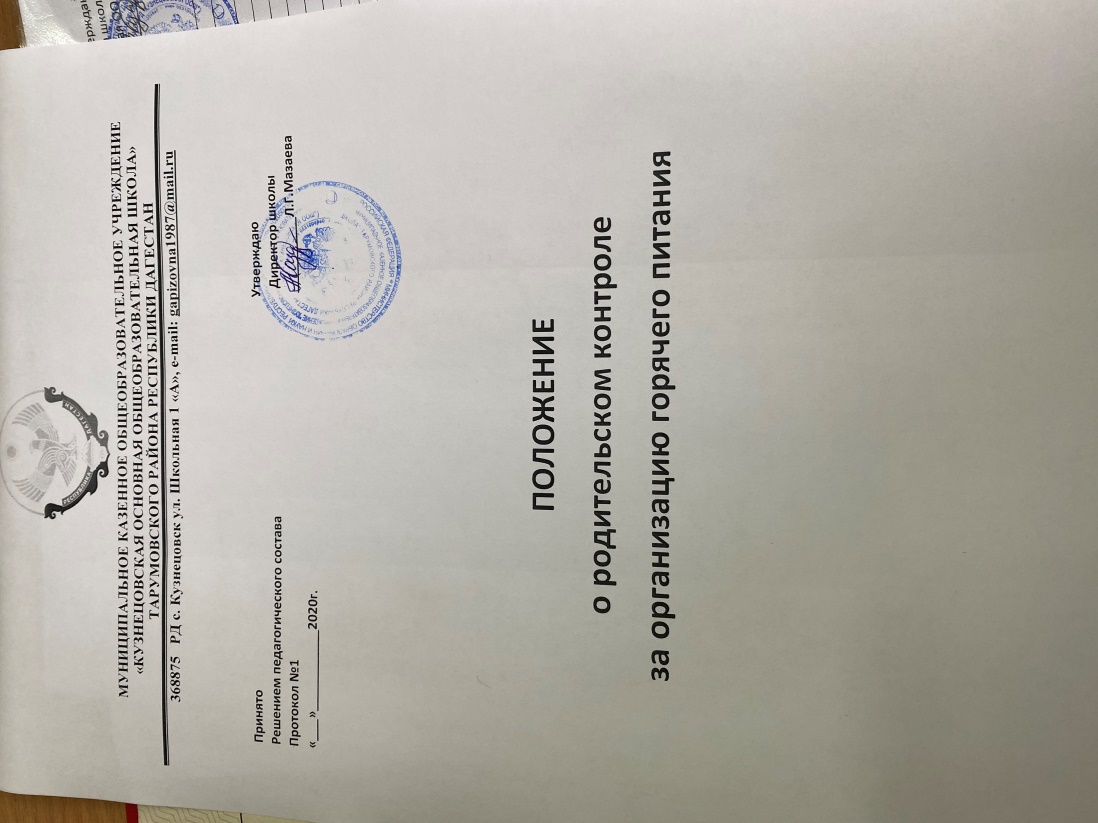 Общие положенияПоложение о порядке доступа законных представителей обучающихся в организацию общественного питания в образовательной организации (далее - Положение) разработано в соответствии с законами и иными нормативными правовыми актами Российской Федерации, Новосибирской области, локальным актом образовательной организации.Положение разработано с целью соблюдения прав и законных интересов обучающихся и их законных представителей в области организации питания.Основными целями посещения организации общественного питания законными представителями обучающихся являются:обеспечение родительского контроля в области организации питания через их информирование об условиях питания обучающихся;взаимодействие с законными представителями обучающихся в области организации питания;повышение эффективности деятельности организации общественного питания.Положение устанавливает порядок организации посещения и оформления посещения законными представителями обучающихся организации общественного питания образовательной организации, а также права законных представителей в рамках посещения организации общественного питания.Законные представители обучающихся при посещении организации общественного питания образовательной организации руководствуются применимыми законами и иными нормативными правовыми актами Российской Федерации, входящими в состав Новосибирской области муниципальных образований, а также Положением и иными локальными нормативными актами образовательной организации.Законные представители обучающихся при посещении организации общественного питания образовательной организации должны действовать добросовестно, не должны нарушать и вмешиваться в процесс питания и не должны допускать неуважительного отношения к сотрудникам образовательной организации, сотрудникам организации общественного питания, обучающимся и иным посетителям образовательной организации.Указанные в настоящем положении термины (законные представители, обучающиеся и пр.) определяются в соответствии с Законодательством Российской Федерации.Организация и оформление посещенияЗаконные представители обучающихся посещают организацию общественного питания в установленном Положением порядке и в соответствии с Графиком посещения организации общественного питания (Приложение № 1).Посещение организации общественного питания осуществляется законными представителями в любой учебный день и во время работы организации общественного питания (на переменах во время реализации обучающимся горячих блюд по основному меню и ассортимента дополнительного питания).В течении одной смены питания каждого учебного дня организацию общественного питания могут посетить не более трех посетителей (законных представителей обучающихся). При этом от одного класса (на 1 перемене) посетить организацию общественного питания может только 1 законный представитель. Законные представители обучающихся из разных классов могут посетить организацию общественного питания как на одной, так и на разных переменах.Законные представители обучающихся информируются о времени отпуска горячего питания по классам и имеют право выбрать для посещения как перемену, на которой организовано горячее питание для его ребенка, так и любую иную перемену, во время которой осуществляется отпуск горячего питания или ассортимента дополнительной продукции.График посещения организации общественного питания формируется и заполняется на каждый учебный день месяца на основании заявок, поступивших от законных представителей обучающихся и согласованных уполномоченным лицом образовательной организации.Сведения о поступившей заявке на посещение заносятся в Журнал заявок на посещение организации питания (Приложение № 2), который должен быть прошит, пронумерован и скреплен печатью и подписью директора образовательной организации.Заявка на посещение организации общественного питания подается непосредственно в образовательную организацию не позднее 1 суток до предполагаемого дня и времени посещения организации общественного питания. Посещение на основании заявки поданной в более поздний срок возможно по согласованию с администрацией образовательной организации.Заявка на посещение организации общественного питания подается на имя директора образовательной организации и может быть сделана как в устной, так и в письменной, в том числе электронной, форме. Письменные заявки прикладываются к Журналу заявок на посещение организации питания.Заявка должна содержать сведения о:• желаемом времени посещения (день и конкретная перемена);ФИО законного представителя;контактном номере телефона законного представителя;•	ФИО и класс обучающегося, в интересах которого действуетзаконный представитель.• 2.10. Заявка должна быть рассмотрена или директором или иным уполномоченным лицом образовательной организации не п озднее одних суток с момента ее поступления.• 2.11. Результат рассмотрения заявки незамедлительно (при наличии технической возможности для связи) доводится до сведения законного представителя по указанному им контактному номеру телефона. В случае невозможности посещения организации общественного питания в указанное законным представителем в заявке время (не выполняются предусмотренные п.п. 2.2., 2.3. Положения правила посещения), сотрудник образовательной организации уведомляет законного представителя о ближайшем возможном для посещения времени. Новое время посещения может быть согласовано законным представителем письменно или устно.• 2.12. Результат рассмотрения заявки, время посещения в случае его согласования, отражаются в Журнале заявок на посещение организации питания.• 2.13. График посещения организации общественного питания заполняется на основании согласованных заявок.• 2.14. Посещение организации общественного питания в согласованное время осуществляется законным представителем самостоятельно. Сопровождающий из числа сотрудников образовательной организации может присутствовать для дачи пояснений об организации процесса питания, расположения помещений в организации общественного питания и пр. и при наличии возможности для присутствия.• 2.15. Законный представитель может остаться в организации общественного питания и после окончания перемены (в случае если установленная продолжительность перемены менее 20 минут или длязавершения в разумный срок ознакомления с процессом организации питания).2.16. По результатам посещения организации общественного питания законный представитель делает отметку в Графике посещения организации общественного питания. Законному представителю должна быть предоставлена возможность оставления комментария (предложения, замечания) об итогах посещения в Книге посещения организации общественного питания (прошитой, пронумерованной и скрепленной подписью директора и печатью образовательной организации) (Примерная форма книги - Приложение № 3).2.17. Возможность ознакомления с содержанием Книги посещения организации общественного питания должна быть предоставлена органам управления образовательной организации и законным представителям обучающихся по их запросу.2.18. Предложения и замечания, оставленные законными представителями в Книге посещения организации общественного питания, законных представителей подлежат обязательному учету органами управления образовательной организации, к компетенции которых относится решение вопросов в области организации питания.2.19. Рассмотрение предложений и замечаний, оставленных законными представителями в Книге посещения организации общественного питания, осуществляется не реже одного раза в месяц компетентными органами образовательной организации (комиссией или советом по питанию и прочими органами) с участием представителей администрации образовательной организации, законных представителей обучающихся с оформлением протокола заседания.2.20. При наличии сайта образовательной организации в информационно-телекоммуникационной сети общего пользования Интернет График и Книга посещения организации общественного питания дополнительно ведется в электронном виде. На сайте также предусматривается возможность подачи Заявки на посещение организации общественного питания в электронной форме и размещаются протоколы комиссий по рассмотрению предложений и замечаний, оставленных законными представителями в Книге посещения организации общественного питания.• 2.21. В целях осуществления родительского контроля и реализации прав, предусмотренных законодательством о защите прав потребителей, законным представителям предлагается для заполнения «Примерная форма записи результатов родительского контроля в книге отзывов и предложений, предусмотренной Правилами оказания услуг общественного питания» (Приложение № 4).Права законных представителейЗаконные представители обучающихся имеют право посетить помещения, где осуществляются реализация основного и дополнительного питания и прием пищи.Законным представителям обучающихся должна быть предоставлена возможность:наблюдать реализацию блюд и продукции основного, дополнительного меню;наблюдать полноту потребления блюд и продукции основного, дополнительного меню;ознакомиться с	утвержденным меню основного идополнительного	питания на	день посещения	иутвержденным примерным меню;0 ознакомиться с информацией о реализуемых блюдах и продукции основного и дополнительного меню (о стоимости в рублях, фирменном наименовании продукции питания с указанием способов приготовления блюд и входящих в них• основных ингредиентов, их весе (объеме), сведениях о пищевой ценности блюд);приобрести за наличный или безналичный расчет и попробовать блюда и продукцию основного, дополнительного меню;проверить температуру и вес блюд и продукции основного, дополнительного меню;реализовать иные права, предусмотренные законодательством о защите прав потребителей.Заключительные положения4.1. Содержание Положения доводится до сведения законных представителей обучающихся путем его размещения в информационном уголке и на сайте образовательной организации в информационнотелекоммуникационной сети общего пользования Интернет.Содержание Положения и График посещения организации общественного питания доводится до сведения сотрудников организации общественного питания.Директор назначает сотрудников образовательной организации, ответственных за взаимодействие с законными представителями в рамках посещения ими организации общественного питания (за их информирование, прием и рассмотрение заявок на посещение организации общественного питания, согласование времени посещения, уведомление законныхпредставителей о результатах рассмотрения заявки, ведение предусмотренной Положением документации).Образовательная организация в лице ответственного сотрудника должна:информировать законных представителей обучающихся о порядке, режиме работы организации общественного питания и действующих на ее территории правилах поведения;информировать законных представителей обучающихся о содержании Положения;проводить разъяснения и лекции на тему посещения законными представителями обучающихся организации общественного питания;проводить с сотрудниками организации общественного питания разъяснения на тему посещения законными представителями организации общественного питания;Контроль за реализацией Положения осуществляет директор и иные органы управления образовательной организацией в соответствии с их компетенцией.и	Приложение № 1График посещения организации общественного питаниямесяц, год0Журнал заявок на посещение организации питанияКнига посещения организации общественного питания1.Законный представитель (ФИО):	.Дата посещения:	.Оценка существующей организации питания по шкале от 1 до 5 (скратким указанием причин снижения оценки, в случае сниженияоценки):	Предложения:	Благодарности:	Дата и результат рассмотрения уполномоченными органами образовательной организации оставленныхкомментариев:	Принятые по результатам рассмотрение оставленных комментариевмеры:	Законный представитель	«	»	(подпись, дата)Уполномоченное лицо образовательной организации	«	»	(ФИО, должность, подпись, дата)Приложение № 4 Примерная форма записи результатов родительского контроля в книге отзывов и предложений, предусмотренной Правилами оказания услуг общественного питания (книга должна быть зарегистрирована, прошита и пронумерована)РОДИТЕЛЬСКИЙ КОНТРОЛЬМКОУ Даниловская ООШДата	Смена N	Перемена N	Прием пищи (завтрак, обед, полдник)Возраст детей	Приложениек Предложениям по основному содержанию акта (Положения), регламентирующего порядок доступа законных представителейобучающихся в организацию общественного питания в образовательной организацииОбоснованиеВ соответствии с положениями Федерального закона от 29.12.2012 N 273-ФЗ "Об образовании в Российской Федерации" (далее - ФЗ "Об образовании") обучающимся и их законным представителям, как участникам отношений в сфере образования, предоставлен ряд прав. Обучающиеся в соответствии с законодательством Российской Федерации о защите прав потребителей являются потребителями услуги по организации питания, оказываемой в образовательной организации. Образовательная организация должна гарантировать соблюдение прав обучающихся и их законных представителей, а также обеспечить раскрытие информации о питании обучающихся.Законные представители несовершеннолетних обучающихся имеют право знакомиться с содержанием образования, защищать права и законные интересы обучающихся, высказывать свое мнение относительно предлагаемых условий для организации обучения и воспитания детей и обязаны обеспечить получение ими общего образования (ст. 44 ФЗ "Об образовании"). Защита прав обучающихся осуществляется обучающимися самостоятельно или через своих законных представителей (ст. 45 ФЗ "Об образовании").Законодательство Российской Федерации не исключает доступ законных представителей обучающихся в образовательные организации, в том числе в расположенный в них организации общественного питания. Реализация прав законных представителей, а также их обязанностей в связи с получением обучающимися услуги по организации питания в образовательных организациях напрямую связана с возможностью доступа в такие организации общественного питания.Питание неразрывно связано с образовательным процессом, так как является необходимым условием для организации обучения и воспитания детей и направлено на обеспечение охраны их здоровья. Законные представители не только имеют право, но и обязаны осуществлять защиту прав и законных интересов своих несовершеннолетних детей.УчебнПосетительСогласованнаяНазначениеОтметка оОтметкаый(законныйдата и времясопровождающегпосещенииоденьпредставитель)посещения (со (ФИО,предостав(дата)указаниемдолжностьленииФИОпродолжительнокнигисти перемены)посещенияорганизацииобщественногопитания1)2)3)1)2)3)Дата ивремяпоступленияЗаявит ель(ФИО)Контактный тел.Желаем ые дата и время посеще нияФИО,классобучающегосяВремя рассмотр ениязаявкиРезультат рассмотр енияСогласован ные дата и время или отметка о несогласов ании скратким указанием причинЧто проверить?Какоценить?Поставьте «V» в соответствующий разделКакоценить?Поставьте «V» в соответствующий разделКакоценить?Поставьте «V» в соответствующий разделКомментарии к разделу1Наличие двухнедельногоЕсть,Есть, но нецикличного согласованного сразмещено наразмещено наНетРоспотребнадзором менюсайте школысайте школы2Наличие фактического меню на день и его соответствие цикличномуЕсть,соответствуетЕсть,соответствуетНетнаименование блюд по менюхолоднаязакуска1 блюдоОсновное блюдо(мясное, рыбное ит.п.)гарнир -напиток -3Температура первых блюд> 7070 - 50°< 50°4Температура вторых блюд> 60°60 - 45°< 45°Полновесность порцийполновесныкроме -указать вывод поменю и по факту5Визуальное количество отходов< 30%30 - 60%> 60%5Визуальное количество отходовхолодных закусокпервых блюдвторых блюд (мясных, рыбных, из творога) гарнировнапитковхолодных закусокпервых блюдвторых блюд (мясных, рыбных, из творога) гарнировнапитковхолодных закусокпервых блюдвторых блюд (мясных, рыбных, из творога) гарнировнапитковхолодных закусокпервых блюдвторых блюд (мясных, рыбных, из творога) гарнировнапитковхолодных закусокпервых блюдвторых блюд (мясных, рыбных, из творога) гарнировнапитков6Спросить мнение детей. (Еслине вкусно, то почему?)ВкусноНе оченьНет6Спросить мнение детей. (Еслине вкусно, то почему?)холодных закусокпервых блюдвторых блюд (мясных,рыбных, из творога) гарниров напитковхолодных закусокпервых блюдвторых блюд (мясных,рыбных, из творога) гарниров напитковхолодных закусокпервых блюдвторых блюд (мясных,рыбных, из творога) гарниров напитковхолодных закусокпервых блюдвторых блюд (мясных,рыбных, из творога) гарниров напитковхолодных закусокпервых блюдвторых блюд (мясных,рыбных, из творога) гарниров напитков7Попробовать еду. Ваше мнениеОтличноХорошоУдовлетворительно7Попробовать еду. Ваше мнениехолодных закусокпервых блюдвторых блюд (мясных,рыбных, из творога)гарнировнапитковВашипредложения/пожелан ия/ комментарии